Taxation and Government SpendingProvide a definition of taxation.List five examples of taxation.  Now write a definition for eachWhy do governments need to impose taxes?Use slide 18 to identify the three largest sources of tax receiptsFollow this link Why was the sugar tax introduced?Has it been a success?Should the UK government impose taxes in order to discourage us from purchasing goods that are bad for our health?  Super Challenge - Justify your answer!Be the chancellorYou have been given the task of advising the Chancellor on how to save £50 billion.  In pairs, discuss: which area of spending you would cutwhich areas you would protect!Which taxes you would increase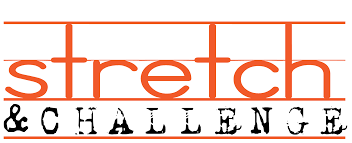 Turbo Challenge